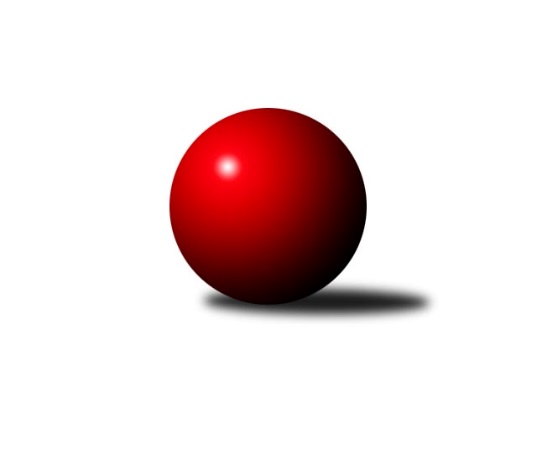 Č.1Ročník 2022/2023	25.9.2022Nejlepšího výkonu v tomto kole: 2599 dosáhlo družstvo: SKK Podbořany BKrajský přebor Ústeckého kraje 2022/2023Výsledky 1. kolaSouhrnný přehled výsledků:TJ Lokomotiva Žatec	- Sokol Spořice	4:4	2445:2429	5.0:7.0	24.9.SKK Bílina	- SK Verneřice B	7:1	2381:2199	9.5:2.5	24.9.Sokol Ústí n. L.	- TJ Lokomotiva Ústí n. L. C	5:3	2214:2189	5.0:7.0	24.9.TJ Teplice Letná B	- SKK Podbořany B		dohrávka		7.10.Tabulka družstev:	1.	SKK Bílina	1	1	0	0	7.0 : 1.0 	9.5 : 2.5 	 2381	2	2.	Sokol Ústí n. L.	1	1	0	0	5.0 : 3.0 	5.0 : 7.0 	 2214	2	3.	Sokol Spořice	1	0	1	0	4.0 : 4.0 	7.0 : 5.0 	 2429	1	4.	TJ Lokomotiva Žatec	1	0	1	0	4.0 : 4.0 	5.0 : 7.0 	 2445	1	5.	TJ Elektrárny Kadaň B	0	0	0	0	0.0 : 0.0 	0.0 : 0.0 	 0	0	6.	SKK Podbořany B	0	0	0	0	0.0 : 0.0 	0.0 : 0.0 	 0	0	7.	TJ Teplice Letná B	0	0	0	0	0.0 : 0.0 	0.0 : 0.0 	 0	0	8.	TJ Lokomotiva Ústí n. L. C	1	0	0	1	3.0 : 5.0 	7.0 : 5.0 	 2189	0	9.	SK Verneřice B	1	0	0	1	1.0 : 7.0 	2.5 : 9.5 	 2199	0Podrobné výsledky kola:	 TJ Lokomotiva Žatec	2445	4:4	2429	Sokol Spořice	Lubomír Ptáček	 	 187 	 206 		393 	 0:2 	 432 	 	202 	 230		Gustav Marenčák	Dominik Manga	 	 168 	 193 		361 	 1:1 	 401 	 	219 	 182		Horst Schmiedl	Václav Tajbl st.	 	 239 	 218 		457 	 2:0 	 360 	 	160 	 200		Jiří Wetzler	Iveta Ptáčková	 	 208 	 214 		422 	 0:2 	 447 	 	228 	 219		Štefan Kutěra	Šárka Uhlíková	 	 190 	 188 		378 	 1:1 	 386 	 	205 	 181		Václav Kordulík	Zdeněk Ptáček st.	 	 247 	 187 		434 	 1:1 	 403 	 	197 	 206		Petr Andresrozhodčí: Zdeněk Ptáček st.Nejlepší výkon utkání: 457 - Václav Tajbl st.	 SKK Bílina	2381	7:1	2199	SK Verneřice B	Zdeněk Vítr	 	 203 	 197 		400 	 1:1 	 434 	 	239 	 195		Ladislav Moravec	Martin Vích	 	 189 	 180 		369 	 1.5:0.5 	 351 	 	171 	 180		Hana Machová	Jiří Pavelka	 	 211 	 198 		409 	 2:0 	 321 	 	160 	 161		David Sekyra	Pavlína Černíková	 	 188 	 188 		376 	 1:1 	 367 	 	197 	 170		Pavlína Sekyrová	Martin Čecho	 	 205 	 216 		421 	 2:0 	 372 	 	173 	 199		Kamila Ledwoňová	Lukáš Uhlíř	 	 188 	 218 		406 	 2:0 	 354 	 	167 	 187		Miroslav Zítkarozhodčí: Pavlína ČerníkováNejlepší výkon utkání: 434 - Ladislav Moravec	 Sokol Ústí n. L.	2214	5:3	2189	TJ Lokomotiva Ústí n. L. C	Petr Kunt ml.	 	 214 	 209 		423 	 2:0 	 379 	 	213 	 166		Zdeněk Rauner	Petr Bílek	 	 230 	 192 		422 	 2:0 	 335 	 	212 	 123		Marcela Bořutová	Patrik Bílek	 	 167 	 162 		329 	 0:2 	 353 	 	182 	 171		Zdenek Ramajzl	Petr Kuneš *1	 	 134 	 169 		303 	 0:2 	 365 	 	180 	 185		Zuzana Tiličková	Jindřich Wolf	 	 162 	 205 		367 	 1:1 	 344 	 	182 	 162		Květuše Strachoňová	Petr Kunt st.	 	 181 	 189 		370 	 0:2 	 413 	 	201 	 212		Kristýna Vorlickározhodčí: Schoř Milanstřídání: *1 od 26. hodu Milan SchořNejlepší výkon utkání: 423 - Petr Kunt ml.Pořadí jednotlivců:	jméno hráče	družstvo	celkem	plné	dorážka	chyby	poměr kuž.	Maximum	1.	Václav Tajbl  st.	TJ Lokomotiva Žatec	457.00	314.0	143.0	3.0	1/1	(457)	2.	Štefan Kutěra 	Sokol Spořice	447.00	303.0	144.0	7.0	1/1	(447)	3.	Zdeněk Ptáček  st.	TJ Lokomotiva Žatec	434.00	273.0	161.0	5.0	1/1	(434)	4.	Ladislav Moravec 	SK Verneřice B	434.00	276.0	158.0	8.0	1/1	(434)	5.	Gustav Marenčák 	Sokol Spořice	432.00	281.0	151.0	9.0	1/1	(432)	6.	Petr Kunt  ml.	Sokol Ústí n. L.	423.00	295.0	128.0	9.0	1/1	(423)	7.	Petr Bílek 	Sokol Ústí n. L.	422.00	276.0	146.0	6.0	1/1	(422)	8.	Iveta Ptáčková 	TJ Lokomotiva Žatec	422.00	299.0	123.0	8.0	1/1	(422)	9.	Martin Čecho 	SKK Bílina	421.00	305.0	116.0	13.0	1/1	(421)	10.	Kristýna Vorlická 	TJ Lokomotiva Ústí n. L. C	413.00	297.0	116.0	7.0	1/1	(413)	11.	Jiří Pavelka 	SKK Bílina	409.00	286.0	123.0	9.0	1/1	(409)	12.	Lukáš Uhlíř 	SKK Bílina	406.00	281.0	125.0	6.0	1/1	(406)	13.	Petr Andres 	Sokol Spořice	403.00	272.0	131.0	8.0	1/1	(403)	14.	Horst Schmiedl 	Sokol Spořice	401.00	269.0	132.0	10.0	1/1	(401)	15.	Zdeněk Vítr 	SKK Bílina	400.00	254.0	146.0	6.0	1/1	(400)	16.	Lubomír Ptáček 	TJ Lokomotiva Žatec	393.00	296.0	97.0	12.0	1/1	(393)	17.	Václav Kordulík 	Sokol Spořice	386.00	262.0	124.0	13.0	1/1	(386)	18.	Zdeněk Rauner 	TJ Lokomotiva Ústí n. L. C	379.00	247.0	132.0	7.0	1/1	(379)	19.	Šárka Uhlíková 	TJ Lokomotiva Žatec	378.00	267.0	111.0	5.0	1/1	(378)	20.	Pavlína Černíková 	SKK Bílina	376.00	279.0	97.0	14.0	1/1	(376)	21.	Kamila Ledwoňová 	SK Verneřice B	372.00	263.0	109.0	9.0	1/1	(372)	22.	Petr Kunt  st.	Sokol Ústí n. L.	370.00	267.0	103.0	10.0	1/1	(370)	23.	Martin Vích 	SKK Bílina	369.00	270.0	99.0	17.0	1/1	(369)	24.	Pavlína Sekyrová 	SK Verneřice B	367.00	255.0	112.0	12.0	1/1	(367)	25.	Jindřich Wolf 	Sokol Ústí n. L.	367.00	264.0	103.0	10.0	1/1	(367)	26.	Zuzana Tiličková 	TJ Lokomotiva Ústí n. L. C	365.00	270.0	95.0	15.0	1/1	(365)	27.	Dominik Manga 	TJ Lokomotiva Žatec	361.00	256.0	105.0	12.0	1/1	(361)	28.	Jiří Wetzler 	Sokol Spořice	360.00	274.0	86.0	19.0	1/1	(360)	29.	Miroslav Zítka 	SK Verneřice B	354.00	249.0	105.0	13.0	1/1	(354)	30.	Zdenek Ramajzl 	TJ Lokomotiva Ústí n. L. C	353.00	266.0	87.0	12.0	1/1	(353)	31.	Hana Machová 	SK Verneřice B	351.00	266.0	85.0	18.0	1/1	(351)	32.	Květuše Strachoňová 	TJ Lokomotiva Ústí n. L. C	344.00	267.0	77.0	18.0	1/1	(344)	33.	Marcela Bořutová 	TJ Lokomotiva Ústí n. L. C	335.00	231.0	104.0	20.0	1/1	(335)	34.	Patrik Bílek 	Sokol Ústí n. L.	329.00	251.0	78.0	20.0	1/1	(329)	35.	David Sekyra 	SK Verneřice B	321.00	244.0	77.0	17.0	1/1	(321)Sportovně technické informace:Starty náhradníků:registrační číslo	jméno a příjmení 	datum startu 	družstvo	číslo startu26569	Kristýna Vorlická	24.09.2022	TJ Lokomotiva Ústí n. L. C	2x
Hráči dopsaní na soupisku:registrační číslo	jméno a příjmení 	datum startu 	družstvo	25304	Patrik Bílek	24.09.2022	Sokol Ústí n. L.	26870	Dominik Manga	24.09.2022	TJ Lokomotiva Žatec	26766	David Sekyra	24.09.2022	SK Verneřice B	Program dalšího kola:2. kolo1.10.2022	so	9:00	Sokol Spořice - SKK Bílina	1.10.2022	so	9:00	SK Verneřice B - Sokol Ústí n. L.	1.10.2022	so	9:00	TJ Elektrárny Kadaň B - SKK Podbořany B	1.10.2022	so	9:00	TJ Lokomotiva Ústí n. L. C - TJ Teplice Letná B				-- volný los -- - TJ Lokomotiva Žatec	Nejlepší šestka kola - absolutněNejlepší šestka kola - absolutněNejlepší šestka kola - absolutněNejlepší šestka kola - absolutněNejlepší šestka kola - dle průměru kuželenNejlepší šestka kola - dle průměru kuželenNejlepší šestka kola - dle průměru kuželenNejlepší šestka kola - dle průměru kuželenNejlepší šestka kola - dle průměru kuželenPočetJménoNázev týmuVýkonPočetJménoNázev týmuPrůměr (%)Výkon1xNela ŠuterováPodbořany B4821xNela ŠuterováPodbořany B114.394821xMartin DolejšíTeplice B4741xVáclav Tajbl st.Lok. Žatec112.764571xVáclav Tajbl st.Lok. Žatec4571xMartin DolejšíTeplice B112.494741xJosef JiřinskýTeplice B4551xPetr Kunt ml.Sok. Ústí110.634231xŠtefan KutěraSokol Spořice4471xPetr BílekSok. Ústí110.374221xVladislav KrusmanPodbořany B4431xŠtefan KutěraSokol Spořice110.29447